EFEKTIVITAS KOLABORASIMODEL PEMBELAJARANPROBLEMBASEDLEARNING (PBL) DAN RESITASITERHADAP PENINGKATAN HASIL BELAJARSISWA KELASX PADA MATA PELAJARANPPKNDI SMASWASTA SUMATERATANJUNGMORAWATP. 2017/ 2018SKRIPSIOlehDEWI SARTIKA SILALAHI131354030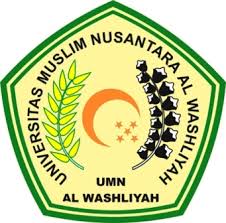 FAKULTAS KEGURUAN DAN ILMU PENDIDIKAN UNIVERSITAS MUSLIM NUSANTARA AL WASHLIYAH M E D A N2 0 1 7EFEKTIVITAS KOLABORASIMODEL PEMBELAJARANPROBLEMBASEDLEARNING (PBL) DAN RESITASITERHADAPPENINGKATAN HASIL BELAJARSISWA KELASX PADA MATA PELAJARANPPKNDI SMASWASTA SUMATERATANJUNGMORAWATP. 2017/ 2018SkripsiiniDiajukanuntukMelengkapiTugas-tugasdanMemenuhiSyarat-syaratuntukMencapaiGelarSarjanaPendidikanpadaJurusanPPKn Program StudiPendidikanPancasila dan Kewarganegaraan OlehDEWI SARTIKA SILALAHI131354030FAKULTAS KEGURUAN DAN ILMU PENDIDIKAN UNIVERSITAS MUSLIM NUSANTARA AL WASHLIYAH M E D A N2 0 1 7